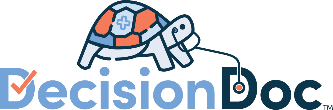 Blurb to include in initial open enrollment emailIf you’re already sending an email out to employees about open enrollment, we encourage you to share a snippet about Decision Doc! Hi  Employees! Open Enrollment is fast approaching, and we know that selecting the right health plan can be difficult. Decision Doc is here to help! You’ll answer a few basic questions and receive a detailed report showing which plan is optimal for you and your family. It’s free, easy, and completely confidential. Head over to  to get started.P.S. Keep an eye out for more communications about Decision Doc during open enrollment (there may be some exciting opportunities for prizes ) Full Email Templates Here are two standalone emails to send to employees. Direct emails are one of the best ways to encourage participation. Introduction + Drawing 1Subject: Don’t Choose a Health Plan in the Dark – Decision Doc Can Shed Some Light! Send on: 3/1/23 – 10am EST CC or BCC: Megan Sullivan (msullivan@myhealthmath.com) and Karina Ciulla (kciulla@myhealthmath.com) Attachment: DD Raffle Flyer 1_BVT2023Dear  Employees, We’re pleased to announce that we are continuing our partnership with MyHealthMath for the 2023 benefits year. Decision Doc, their free, quick and easy decision support platform, is available to everyone during Open Enrollment. Employees who use Decision Doc save over $1,300 a year on average. Visit  to use Decision Doc and receive an instant report that matches you to your optimal health plan and saves you the most money. If you’re already enrolled in one of our health plans, you may see an option to view a Claims Snapshot inside Decision Doc. Check out this instant Snapshot if you’re curious which health plan will save you the most money based on your past medical usage.  In honor of Employee Appreciation Day this week, MyHealthMath is offering an exclusive 24-hour flash drawing to BVT employees!Use Decision Doc by March 2, 2023 and you will automatically be entered into a drawing to win one of two $25 Amazon gift cards! Two lucky winners will receive their gift card via email by 3pm EST on March 2. Gift cards will come from gc-orders@gc.email.amazon.comAs an added opportunity, if you attend the benefits fair tomorrow starting at 2:15pm, you’ll be able to enter a separate drawing to win one of two $25 gift cards. Stop by and say hello!  Check out the Decision Doc User Guide or please reach out to questions@myhealthmath.com for extra support.Please note, if you are currently enrolled or planning to enroll in Medicare in the coming year, you are only eligible to enroll in the HPHC Traditional HMO Plan. If you use Decision Doc, please disregard the other two plan options.All the best,Reminder + Drawing 2Subject: Don’t Miss Out on Decision Support + Extra Drawing Opportunity!   Send on: 3/9/23 – 10am ESTCC or BCC: Megan Sullivan (msullivan@myhealthmath.com) and Karina Ciulla (kciulla@myhealthmath.com) Attachment: DD Raffle Flyer 2_BVT2023Dear  Employees,Don’t forget to use Decision Doc and feel extra confident in your health plan choice this year! Decision Doc is a secure platform that is quick, easy, and confidential, and could save you thousands. Get started here:Go to Answer some quick questions about the medical services and prescriptions that you and your family members may need next year.You’ll receive an interactive report showing you the right plan for the upcoming year. You can save the report, try out different scenarios, and even email it to a partner at home!If you missed the first one, MyHealthMath is offering another 24-hour flash drawing to BVT employees!  Use Decision Doc between March 9 – March 10, 2023 and you will automatically be entered into a drawing to win one of two $25 Amazon gift cards! Two lucky winners will receive their gift card via email by 3pm EST on March 10. Gift cards will come from gc-orders@gc.email.amazon.comQuestions about Decision Doc or your personalized report? Email the MyHealthMath team at questions@myhealthmath.com. Please note, if you are currently enrolled or planning to enroll in Medicare in the coming year, you are only eligible to enroll in the HPHC Traditional HMO Plan. If you use Decision Doc, please disregard the other two plan options.Sincerely,